31 January 2023								     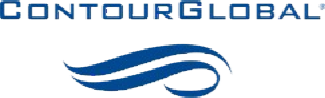 CONTOURGLOBALContourGlobal Limited (the “Parent”) announces the departure of Mr. Stefan Schellinger as Group Chief Financial Officer and as a director of the Parent and the appointment of Mr. Laurent Hullo as Group Chief Financial Officer and as a director of the Parent, with effect from 31 January 2023. Any questions regarding this notice should be directed to:Attention: Laurent HulloEmail: laurent.hullo@contourglobal.com